Варианты комплектации установок УПВ: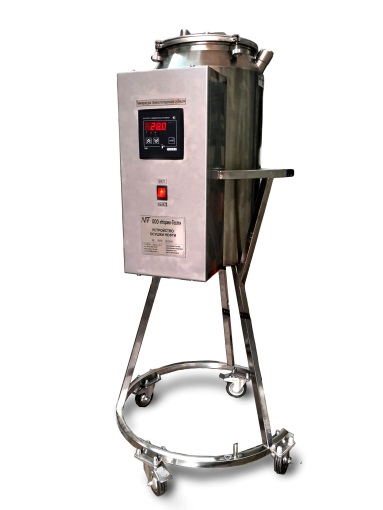 Устройство осушки нефтиВ качестве средства измерения начального влагосодержания нефти или масла может использоваться либо: В качестве средства измерения начального влагосодержания нефти или масла может использоваться либо: Титратор по методу К. ФишераВесы аналитические лабораторные (для титратора)либо: либо: 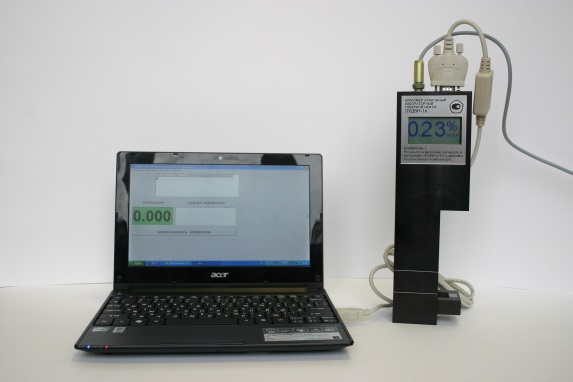 Эталонный лабораторный влагомер ЭУДВН-1л